УТВЕРЖДАЮ:Председатель межведомственной   комиссии                                                                                                по обеспечению правопорядка и  профилактике   правонарушений                                                        на территории муниципального района «Княжпогостский» 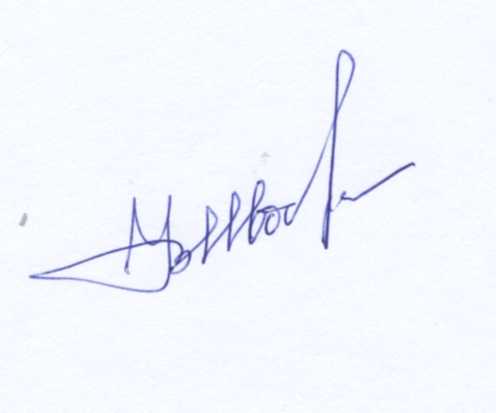 _________В.И.Ивочкин                                                                                                        __.02.2018 г.             ПЛАН  РАБОТЫ  межведомственной комиссии по обеспечению правопорядка и профилактике правонарушений                                                                 на территории муниципального района «Княжпогостский»                                                                                                                           на 2018 год Проведение заседаний по вопросам:Проведение информационно – аналитической работы Секретарь межведомственной   комиссии по обеспечению правопорядка                                                                                                     и  профилактике правонарушений на территории                                                                                                                                     муниципального района «Княжпогостский»    						                                                  В.Ю.Дмитрогло №Наименование мероприятияСрок исполнения Ответственный исполнительСоисполнители 1Рассмотрение плана работы межведомственной комиссии по обеспечению правопорядка и профилактике правонарушений на территории муниципального района «Княжпогостский»                                                                                                                           на 2018 год.1 квартал Председатель комиссии,           Секретарь комиссии Начальник ОМВД по Княжпогостскому району 2О координации межведомственного взаимодействия всех заинтересованных органов, служб и общественных объединений, участвующих в обеспечении жизнедеятельности и безопасности граждан и принимаемых мерах, направленных на обеспечение правопорядка и профилактике правонарушений на территории муниципального района «Княжпогостский».1 квартал Председатель комиссии,           Секретарь комиссии Начальник ОМВД по Княжпогостскому району,                                     Первый заместитель руководителя администрации МР «Княжпогостский»                                                                                                                             3О взаимодействии администрации муниципального района «Княжпогостский» с ОМВД России по Княжпогостскому району в совершенствовании работы ДНД в период проведения праздничных и общественно – значимых мероприятий, а также в рамках реализации требований Федерального закона от 02.04.2014 №44-ФЗ «Об участии граждан в охране общественного порядка» в части привлечения членов общественных объединений правоохранительной направленности на охрану общественного порядка и создания надлежащих условий для их требований. 1 квартал Председатель комиссии,           Секретарь комиссииНачальник ОМВД по Княжпогостскому району4О координации межведомственного взаимодействия всех заинтересованных органов и служб, участвующих в обеспечении жизнедеятельности и безопасности граждан и принимаемых мерах по АПК «Безопасный город».1 квартал Начальник ОМВД по Княжпогостскому районуРуководитель администрации
ГП «Емва»6Об исполнении решений республиканской и районной межведомственной комиссии по обеспечению правопорядка и профилактике правонарушений на территории муниципального района «Княжпогостский» и вопросах, выносимых на повестку дня очередного заседания комиссии. 1 квартал Председатель комиссии,           Секретарь комиссии 7О патриотическом воспитании как форме работы по профилактике правонарушений и снижению уровня преступности среди подростков и молодежи Княжпогостского района2 квартал Председатель комиссии,           Секретарь комиссии Начальник управления образования администрации муниципального района «Княжпогостский»8О роли спорта как форме работы по профилактике правонарушений и снижению уровня преступности среди подростков и молодежи Княжпогостского района2 квартал Председатель комиссии,           Секретарь комиссии Заведующий отделом культуры и спорта администрации муниципального района «Княжпогостский» 9О мерах, принимаемых по исполнению Федерального закона от 24 июня . №120-ФЗ «Об основах системы профилактики безнадзорности и правонарушений несовершеннолетних».2 кварталПредседатель комиссии по делам несовершеннолетних в Княжпогостском районе Начальник управления образования администрации муниципального района «Княжпогостский»10Об исполнении решений республиканской и районной межведомственной комиссии по обеспечению правопорядка и профилактике правонарушений на территории муниципального района «Княжпогостский» и вопросах, выносимых на повестку дня очередного заседания комиссии. 2 квартал Председатель комиссии,           Секретарь комиссии 11О ресоциализации лиц, освободившихся из учреждений, исполняющих наказание, в том числе вопрос организации межведомственного взаимодействия по их трудоустройству, а также трудоустройству лиц, осужденных к наказаниям, не связанным с лишением свободы.3 квартал Начальник филиала по Княжпогостскому району ФКУ УИИ УФСИН России по Республике КомиДиректор ГУ РК «Центр занятости населения Княжпогостского района12О состоянии профилактики правонарушений в сфере жилищно – коммунального хозяйства, в том числе об исполнении управляющими компаниями законодательства о лицензировании деятельности по управлению многоквартирными домами. 3 кварталЗаведующий сектором жилищно – коммунального и муниципального хозяйства администрации муниципального района «Княжпогостский»Прокурор  Княжпогостского района 13Об исполнении решений республиканской и районной межведомственной комиссии по обеспечению правопорядка и профилактике правонарушений на территории муниципального района «Княжпогостский» и вопросах, выносимых на повестку дня очередного заседания комиссии. 3 квартал Председатель комиссии,           Секретарь комиссии 14О ходе реализации Плана мероприятий по профилактике наркомании в муниципальном районе «Княжпогостский» 4 кварталПредседатель антиалкогольной комиссии в Княжпогостском районеГлавный врач ГБУЗ «Княжпогостская ЦРБ», Начальник ОМВД по Княжпогостскому району 15Об итогах работы и выполнении решений межведомственной комиссии по обеспечению правопорядка и профилактике правонарушений на территории муниципального района «Княжпогостский» в 2018 году.  4 кварталПредседатель комиссии,           Секретарь комиссииНачальник ОМВД по Княжпогостскому району16Рассмотрение плана работы межведомственной комиссии по обеспечению правопорядка и профилактике правонарушений на территории муниципального района «Княжпогостский» на 2019 год.4 кварталПредседатель комиссии,           Секретарь комиссии№Наименование мероприятияСрок исполнения Ответственный исполнитель1Мониторинг занятости подростков и молодежи спортивными занятиями2                               квартал                         (в рамках подготовки доклада)Заведующий отделом культуры и спорта администрации муниципального района «Княжпогостский»2Мониторинг качества профилактической деятельности образовательных организаций в муниципальном районе «Княжпогостский» 2 квартал                       (в рамках подготовки доклада)Начальник управления образования администрации муниципального района «Княжпогостский»3Анализ работы межведомственной комиссии по обеспечению правопорядка и профилактике правонарушений на территории муниципального района «Княжпогостский»4 квартал                       (в рамках подготовки доклада)Секретарь комиссии